Памятка населениюпо профилактике лесных пожаров и действиям при их возникновении- если вы находитесь в лесу, где возник пожар, то определите направление ветра и распространения огня;
- выходите из опасной зоны только вдоль распространения пожара;
- бегите вдоль фронта огня;
- не обгоняйте лесной пожар;
- для преодоления нехватки кислорода пригнитесь к земле;
- дышите через мокрый платок или смоченную одежду;
- если невозможно уйти от пожара, войдите в водоем или накройтесь мокрой одеждой, окунитесь в ближайший водоем.
Правила безопасного тушения небольшого пожара в лесу:- почувствовав запах дыма, определите, что и где горит;
- приняв решение тушить небольшой пожар, пошлите за помощью в населенный пункт;
- при небольшом пожаре заливайте огонь водой из ближайшего водоема или засыпайте его землей;
- сметайте пламя 1,5-2-метровым пучком из веток лиственных деревьев, мокрой одеждой, плотной тканью;
- небольшой огонь на земле затаптывайте, не давайте ему перекинуться на деревья;
- не уходите, пока не убедитесь, что огонь потушен.
Виновные в нарушении этих правил несут дисциплинарную, административную или уголовную ответственность.МКУ по делам ГОЧС ПГОЧто делать в зоне лесного пожара: 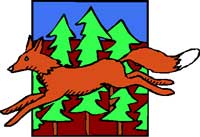 В пожароопасный сезон в лесу недопустимо: 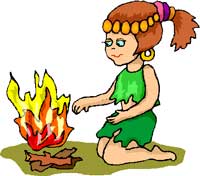 - пользоваться открытым огнем;
- бросать горящие спички, окурки;
- употреблять при охоте пыжи из легковоспламеняющихся или тлеющих материалов;
- оставлять промасленный или пропитанный горючими веществами обтирочный материал;
- заправлять горючим баки двигателей, использовать неисправные машины, курить или пользоваться открытым огнем вблизи машин, заправляемых горючим;
- оставлять бутылки или осколки стекла, так как они способны сработать как зажигательные линзы;
- выжигать траву под деревьями, на лесных полянах, прогалинах, а также стерню на полях, в лесу;
- разводить костры в хвойных молодняках, на торфяниках, лесосеках, в местах с сухой травой, под кронами деревьев, а также на участках поврежденного леса;
- разведение костров допускается на площадках, окаймленных минерализованной (очищенной до почвы) полосой шириной не менее полуметра;
- по истечении надобности костер должен быть тщательно засыпан землей или залит водой до полного прекращения тления.- пользоваться открытым огнем;
- бросать горящие спички, окурки;
- употреблять при охоте пыжи из легковоспламеняющихся или тлеющих материалов;
- оставлять промасленный или пропитанный горючими веществами обтирочный материал;
- заправлять горючим баки двигателей, использовать неисправные машины, курить или пользоваться открытым огнем вблизи машин, заправляемых горючим;
- оставлять бутылки или осколки стекла, так как они способны сработать как зажигательные линзы;
- выжигать траву под деревьями, на лесных полянах, прогалинах, а также стерню на полях, в лесу;
- разводить костры в хвойных молодняках, на торфяниках, лесосеках, в местах с сухой травой, под кронами деревьев, а также на участках поврежденного леса;
- разведение костров допускается на площадках, окаймленных минерализованной (очищенной до почвы) полосой шириной не менее полуметра;
- по истечении надобности костер должен быть тщательно засыпан землей или залит водой до полного прекращения тления.